	5A	blok 3 en 4		1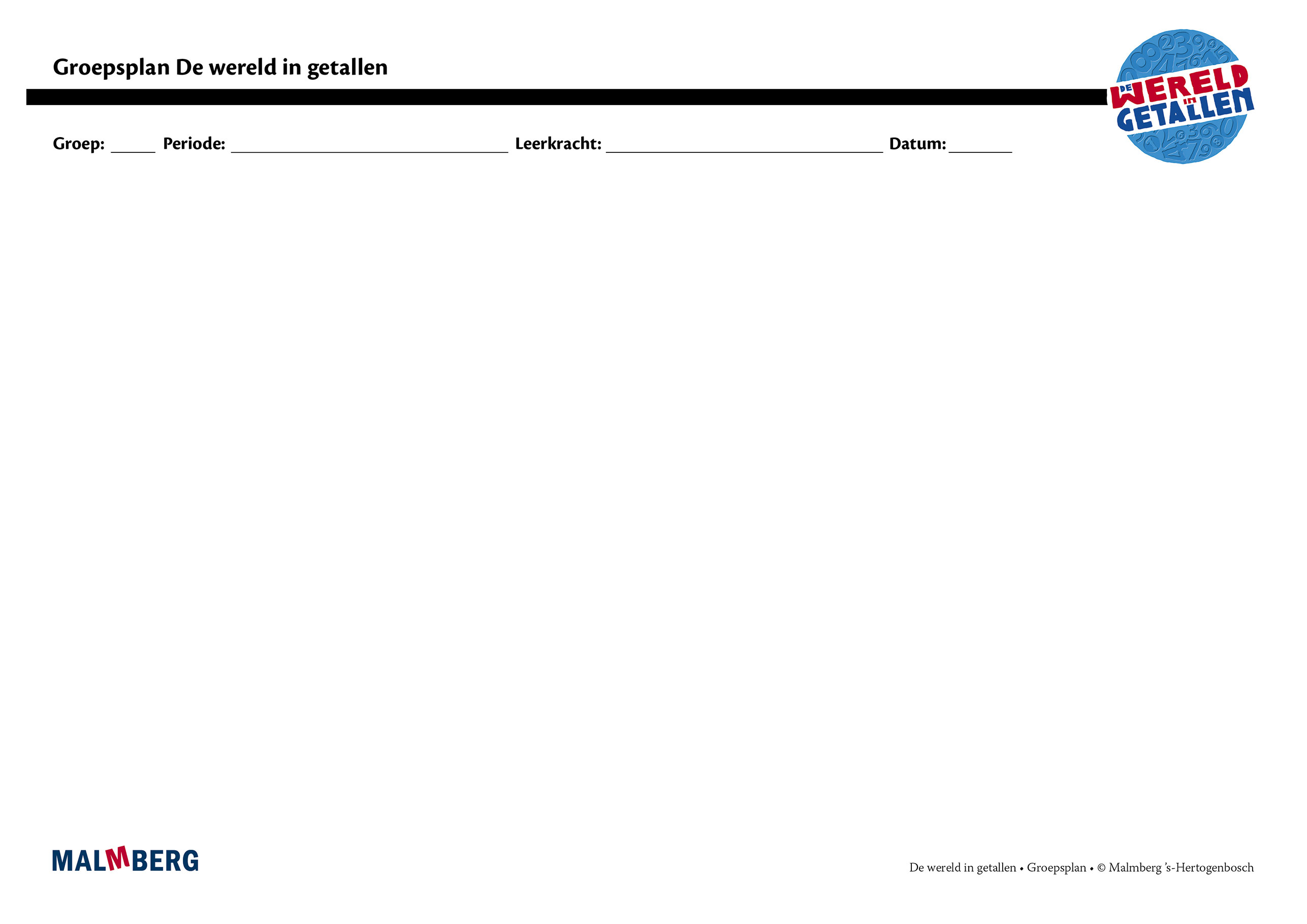 Groep/namenDoelInhoudAanpak/methodiekOrganisatieEvaluatieGroep A = 2 sterren: instructiegevoelige kinderen (basisgroep)Het gaat hier om kinderen bij wie de ontwikkeling van tellen en rekenen normaal verloopt. Toets blok 3 en 4Minimum: 80%Project en basis: 60-80%Tempotoets blok 470 of meerAutomatiserenGetallenlijn t/m 1000Tellen en terugtellen in sprongen 2, 10, 100 en 200Optellen en aftrekken 
t/m 1000Tafels 0 t/m 10Geld: gepast betalenTijd: minuut, analoge en digitale tijden, maanden van het jaarLengte: km, m, cmGewicht: kg, gInhoud: literInstructieTellen en getalbegrip:Getallenlijn t/m 1000 en getalvolgordePositiewaarde, buurgetallenBewerkingen:Optellen en aftrekken 
t/m 1000 Aanvullen tot honderdtallenAfhalen van honderdtallenIntroductie kommanotatie in geldcontextToepassingen/contextVermenigvuldigen en delen:Tafel van 9TientaltafelsDelen in contextSamenhang vermenigvuldigen en delenGeld:Teruggeven en gepast betalenTijd:Klokkijken: digitaal en analoog, introductie secondeJaarkalenderMeten:Inhoud: introductie milliliterIntroductie oppervlakte en omtrekMeetkunde:Routes berekenenMateriaal WIGRekenboek 5AWerkboek 5Toetsboek 5OefensoftwareHandig rekenenGetallenlijn159+…=200300-5/300-30€4,60=…euro+…cent4x5/4x50GeldsetjeInstructie-/oefenklokIeder onderwerp volgensOriëntatieInstructieOefenenToepassenLeerkracht heeft afwisselend een sturende, begeleidende en ondersteunende rol.Doelgericht werken.Interactief onderwijs: 
veel informatieuitwisseling tussen leerkracht en leerlingen en tussen de kinderen onderling.Start met automatiseren5–10 minutenInstructieZelfstandig werken: opgaven van de weektaak40–45 minuten
Weektaak ** volgens blz 7 van de handleidingToets blok 3 en 4Tempotoets blok 4CitoGroep B = 1 ster:
instructie-afhankelijke kinderenHet gaat hier om kinderen bij wie de ontwikkeling van tellen en rekenen stagneert. Toets blok 3 en 4Minimum: 80%Project en basis: 60-80%Tempotoets blok 470 of meerMateriaal WIGRekenboek 5AWerkboek 5(Bijwerkboek 5A)Toetsboek 5OefensoftwareAanvullende materialen om op concreet niveau te werken:Eén oplossing-manier.Leerkracht heeft afwisselend een sturende, begeleidende en ondersteunende rol.Doelgericht werken.Interactief onderwijs: 
veel informatieuitwisseling tussen leerkracht en leerlingen en tussen de kinderen onderling.InstructieVerlengde instructie (bijwerkboek)Zelfstandig werken: opgaven van de weektaakWeektaak * volgens blz 7 van de handleidingToets blok 3 en 4Tempotoets blok 4CitoGroep C = 3 sterren:
instructie-onafhankelijke kinderenHet gaat hier om kinderen bij wie de ontwikkeling van tellen en rekenen bovengemiddeld verloopt.Toets blok 3 en 4Minimum: 80%Project en basis: 60-80%Tempotoets blok 470 of meerMateriaal WIGRekenboek 5AWerkboek 5Pluswerkboek 5Toetsboek 5OefensoftwareLeerkracht heeft afwisselend een sturende, begeleidende en ondersteunende rol.Doelgericht werken.Interactief onderwijs: 
veel informatieuitwisseling tussen leerkracht en leerlingen en tussen de kinderen onderling.(Verkorte) instructieZelfstandig werken: opgaven van de weektaakPluswerkboek (één keer per week instructie)Weektaak *** volgens blz 7 van de handleidingToets blok 3 en 4Tempotoets blok 4CitoKinderen met specifieke pedagogische en/of didactische behoeften